выполнила учитель начальных классовМБОУ» Лицей» р.п.ЗеметчиноЛёлина Н.И.ПРАЗДНИК ПОСВЯЩЕНИЯ В ПЕРВОКЛАССНИКИ.Учитель.Дорогие гости, мамы и папы, бабушки и дедушки!  Сегодня мы собрались в этом зале на праздник «Посвящение в первоклассники». Итак , встречайте виновников нашего торжества!(Входят 1 классники и строятся в 2 ряда). На сцене и около сцены.Учитель:  
Здравствуйте, взрослые! Здравствуйте, дети!
День необычный сегодня на свете –
Музыка всюду, улыбки и смех –
В школе распахнуты двери для всех!Учитель.А давайте мысленно перенесёмся на 3 месяца назад и вспомним  яркий солнечный осенний денёк 1 сентября. Вас называли ещё малышами, дошколятами.  Вы в первый раз  переступили  школьный порог. 1 ученик.Вот и осень пришла,Собираться пораВ дом огромный, что школой зовётся.Завершилась вчераВ детском саде игра.Всё прошло и уже не вернётся.Учитель:Но Вы не грустите, девчонки, мальчишки,
По играм, затеям и сказочным книжкам.
Всё лучшее только сейчас начинается –
В Знаний страну первый класс отправляется!2 ученик.Вот промчалась осень, как кометаЛистья все с деревьев облетели Кончились весёлые каникулыИ зима стучится в наши двери.Но звучит знакомый школьный вальс Он на праздник приглашает нас.( танец с листьями)  ( танец с листьями)  (    все уходят ,оставляют листочки    )остаётся 1 блок слов.1 блок слов.3 ребёнок..Здравствуйте, друзья! Перед вами 1-а.Школа- самый лучший друг,Второй наш  дом родной.Здесь постигаем курс наук Мы дружною семьёй.4-й ребенок: 
Посмотрите на меня:
Вот какой счастливый я!
В первый класс уже хожу,
Форму школьную ношу!5-й ребенок: 
Мы теперь не просто дети.
Мы теперь ученики.
Будем мы стоять по струнке,
Отвечая у доски.6-й ребенок: 
Ель, топор, лопата, руки…
В каждом слове слышим звуки,
Звуки эти разные —
Гласные, согласные.7-й ребенок: 
Дружит гласная с согласной,
Образуют вместе слог.
«Ма» и «ша», а вместе — Маша
К нам явилась на урок.8-й ребенок:
Много с буквами хлопот,
Уж такой они народ.
Но когда с умом, толково
Их построишь в чёткий ряд —
Превратятся буквы в слово
И с тобой заговорят.9 - й ребенок:
Очень хочется ребятам
Поскорее подрасти.
Мы уже умеем в слове
Ударение найти.
В нашем классе, не в лесу,
Громко звали мы лису.
Закричали мы: «Лиса!» —
Зазвенели голоса.
Это мы искали все
Ударение в лисе.10-й ребенок:
Слово «мир» и слово «мама»
Напишу уже сама я.
Я вам сказку прочитаю
И до сотни сосчитаю.(Все спускаются со сцены)Слово учителя. Дорогие ребята! Сегодня у вас первый школьный праздник- «Посвящение в первоклассники». 3  месяца назад вы пришли в нашу школу, не зная её правил и законов. А теперь вы узнали школь-ные порядки, окунулись в море знаний, испытали первые трудности и не дрогнули, не запросились домой. В гости на наш праздник пришла королева знаний.Появляется Королева ЗнанийКоролева Знаний: Здравствуйте, ребята! Сегодня я пришла к вам на праздник, чтобы посмотреть, чему вы научились за 3 месяца и можно ли вас считать настоящими первоклассниками  или  вас обратно в детский сад придётся вернуть?Учитель: Ну что вы, уважаемая королева, у нас дети очень старательные и умненькие, и они с удовольствием покажут, чему научились. Правда, ребята?Все:
Первый класс, первый класс
Пригласил на праздник вас.Королева: У меня для ребят приготовлены сложные, очень сложные задания.Загадки.Стоит дом, кто в него войдёт,
Тот ум приобретёт.
(Школа)Новый дом несу в руке,
Дверцы дома на замке.
Тут жильцы бумажные,
Все ужасно важные.
(Портфель)Если ты его отточишь,
Нарисуешь всё, что хочешь, —
Солнце, море, горы, пляж…
Что же это?
 (Карандаш) Если сломан карандаш —
Я помощник верный ваш.
Я, как врач, его лечу —
Быстро, остро заточу.
(Точилка)To я в клетку, то в линейку,
Написать по ним сумей-ка!
Можешь и нарисовать.
Что такое я?
(Тетрадь).Королева ЗнанийЯ знаю, что многие из вас любят математику. Проверим, как хорошо вы научились считать.1.Три весёлых щенка     Бегают, резвятся.    К шалунишкам  два дружка    С громким лаем лечатся.    Вместе будет веселей    Сколько же всего друзей?2.Вот 4 красивые груши лежат на тарелкеНе кушай, а слушайЕсли одна из них брату достанетсяСколько тебе на тарелке останется ?Королева ЗнанийВ математике вы сильны. А читать вы любите, ребята?Литературная викторина.   ( можно помощь родителей)Назови имена известных литературных героев.Курочка (Ряба)                                          Винни (Пух)Кот (В сапогах,   Леопольд, Матроскин.               Папа (Карло)   Князь (Гвидон)Снежная (королева)                      Черепаха (Тортилла)Мальчик (с пальчик)                    Почтальон (Печкин)Карабас (Барабас)                          Старуха (Шапокляк)Синьор (Помидор)                          Соловей (Разбойник)Старик (Хоттабыч).Учитель: Вот видите, милая королева, какие умные  у нас первоклассники, как много они уже знают..Королева: Да, ребята – молодцы! Я думаю, их можно смело  назвать настоящими первоклассниками .Песня «Здравствуй,Здравствуй,1 класс» все уходят, остается 2 блок стихотворений.Учитель:  Многому уже научились ребята. И как вести себя на уроке тоже знают.( Вторая группа детей на сцене)        2 блок стихотворений.11 
Парта — это не кровать,
И нельзя на ней лежать.
Ты сиди за партой стройно
И веди себя достойно.12
Ответить хочешь — не шуми,
А только руку подними.
Учитель спросит — надо встать.
Когда он сесть позволит — сядь.13
Ежели вы вежливы,
То, сидя на уроке,
Не будете с товарищем
Трещать, как две сороки.14-
Содержи всегда в порядке
Книжки, ручку и тетрадки.15-
Если хочешь строить мост,
Наблюдать движенье звёзд,
Управлять машиной в поле
Иль вести машину ввысь —
Хорошо работай в школе,
Добросовестно учись!   Дети уходят и садятся..Учитель: Вот видите, милая королева, какие  воспитанные у нас первоклассники.Королева: Да, ребята – молодцы! Звучит музыка «Кто учится отлично , тот тратит время зря…»Кто учится отлично , тот тратит время зряХорошими оценками прославиться нельзя.Поэтому я всем и каждому советуюЛишь двойки получать Ведь всем детишкам надо побольше отдыхать , Побольше отдыхать. ( 3 раза)Появляется ШапоклякШапокляк: Кто же это тут в школе без меня веселится? Вот хотела в первый класс пойти, так не взяли меня. Может, хоть сейчас возьмёте меня на праздник? Я тоже хочу посмотреть, чему это можно научиться всего лишь за 3 месяца? Ну возьмите меня, не пожалеете!Учитель: Что, дети, возьмём Шапокляк на наш праздник?Дети: Да!Шапокляк: Ой, вот вы в школе учитесь, а наверное, не знаете, как правильно портфель собирать? Вот, посмотрите, у меня в портфеле и рогатка, и зеркало, и помада, и Лариска даже. Я ж правильно портфель собрала?ИГРА «СОБЕРИ ПОРТФЕЛЬ»Итак, дети, если я назову предмет, который нужно взять в школу, вы хлопайте в ладоши. Если этот предмет не нужен в школе – топайте ногами.Учебники и книжки,Игрушечная мышка,Паровозик заводной,Пластилин цветной,Кисточки и краски,Новогодние маски,Ластик и закладки,Пенал и тетрадки,Расписание, дневник.Собран в школу ученик!Учитель: Вот видишь, Шапокляк, наши дети портфель умеют собирать.Шапокляк: И правда – умнички ребятки! Ну, а какие вы распрекрасные, мы сейчас узнаем.ИГРА  «ЭТО Я, ЭТО Я, ЭТО ВСЕ МОИ ДРУЗЬЯ (сидим или встаём)Тот, кто по моему описанию узнает себя, должен сказать: «Это я, это я, это все мои друзья».Кто опрятный и весёлый рано утром мчится в школу?У кого всегда в порядке ручки, книжки и тетрадки?Кто в постели целый день и кому учиться лень?А скажите мне, ребятки, кто утром делает зарядку?Кто обещает не лениться, а только хорошо учиться?Кто из вас, из малышей, ходит грязный до ушей?Кто из вас приходит в класс с опозданием на час?Кто домашний свой урок выполняет ровно  в срок?Кто из вас, скажите вслух, на уроке ловит мух?Кто из вас не ходит хмурый, любит спорт и физкультуру?Кто из вас, хочу узнать, любит петь и танцевать?Учитель: Да, наши ребята любят петь и танцевать, и сейчас они вам споют частушки.Шапокляк: Ой-ой, это что – дети только поют да танцуют, а на уроках ворон считают и учителя не слушают!Учитель: Вот уж не правда, первоклассники должны быть очень внимательны на уроках, чтобы не потерять ни одной капельки знаний.Королева: Сейчас мы проверим, насколько вы внимательны.Шапокляк: Я люблю всех проверять на внимательность,Учитель: - А вот и третье задание. Знаете ли вы вежливые слова?
А проверить это нам поможет следующая игра. Итак, я зачитываю стихотворение, а ваша задача – назвать последнее, “вежливое” слово. 
1. Растает даже ледяная глыба
От слова тёплого (спасибо)
2. Зазеленеет старый пень,
Когда услышит (добрый день)
3. Если больше есть не в силах,
Скажем маме мы (спасибо)
4. Мальчик вежливый и развитый,
Говорит, встречаясь (здравствуйте)
5. Когда нас бранят за шалости,
Говорим (простите, пожалуйста)
6. И во Франции, и в Дании
На прощанье говорят (до свидания).Учитель: Вот видите, милая королева и уважаемая Шапокляк, какие  воспитанные у нас ученики..Королева: Да, ребята – молодцы! А всему хорошему наших ребят учат родители и , конечно же школа. Ведь страшно представить  , что было бы на Земле, если б не было школ…Танец «Если б не было школ…»   все потом уходят.Слово учителя.Мы в этот час сказать ещё должныО тех, кто подарил нам жизнь,О самых близких в мире людях,О тех, кто помогает нам растиИ помогать во многом ещё будет.Учитель.Ребята, а кто вам помогает в учёбе,кто  всегда рядом ?Ответ : Это наши родители.Учитель.Вот послушайте историю, которую расскажет один первоклассник. Может быть вам она тоже знакома?Учитель .А иногда нашим первоклассникам не только мама , но и вся семья                        (мама,папа,дедушка )     спешит на помощь.          Итак         Сценка «Учимся все вместе»
Витя:Ох уж эта мне задача!
Бился, бился – неудача.
Аж в глазах пошли круги…
Сядь-ка, папа, помоги!Папа:
Выше голову сынок!
Со мною ты не одинок!
(Делают уроки)Витя:
Части речи в упражненье
Нам велели подчеркнуть.
Сделай, мама, одолженье –
Помоги мне хоть чуть-чуть!Мама:
Части речи подчеркнуть?
Разберёмся как-нибудь.
(Делают уроки)Витя:
А тебе, дедуля, краски,
Ты, дедуленька, не спи,
Нарисуй картину к сказке:
Кот шагает по цепи.Ведущий:
Утром Витя шёл веселый
С синей сумкой за спиной.
Но невесело из школы
Возвращался он домой.Мама: Что принёс?Витя: Смотри сама!Папа: Нет, докладывай сперва!Витя: Папе – «пять», «четыре» – маме, а тебе, дедуля, – «два»!Учитель. Вы вступаете в большую школьную жизнь., которая длится 9-11 лет. И все эти годы рядом с вами будут учителя. Но главными помощникам будут ваши родители, бабушки и дедушки.Слово учителя.Трудно детей своих воспитатьМногое нужно для этого знатьРодителям я хочу пожелать:Детям всегда во всём помогать,В школу с утра ребёнка собрать,Напутствия вовремя добрые дать,Умную книжку успеть прочитать.А в выходной не забыть погулять,Чтобы болезней всех избежатьНадо ещё детей закалять.Собрания тоже все посещать.Школе по мере сил помогать.А главное без сомненья-Желаю вам всем  мудрости, доброты и терпенья.Ведущий:На нашем празднике есть ещё особенные гости , мои бывшие ученики, уже умудрённые школьным опытом пятиклассники .Всего 4 года назад они были такими же малышами,как вы сейчас, но время быстро пролетело. Сегодня они передают вам  свои советы, свои традиции.5 кл:Встретила Вас школа,Как и нас встречала.И станет вам родным ее порогИ скоро вы поймете:Здесь начло, всех в мире дерзаний и дорог.5 кл:Я от тебя дружок, не скрою,Учеба не всегда легка!Но ты не трусь, держись героемПри звуках школьного звонка.5 кл:Вот пришел желаний час:Ты зачислен в 1 классТы, дружок, послушай как,Мы дадим тебе наказ.5 кл:Всем о школе расскажи,Честью школы дорожи!Содержи всегда в порядкеКнижки, прописи, тетрадки!5 кл:Ты должен научиться читать,Писать, читать, и все на «5»!Аккуратен, вежлив будь,Здороваться не забудь!5 кл:Должен знать ты на «отлично»!Драться в школе - неприлично!Чтобы был всегда ты весел,Больше пой хороших песен.5 кл:Чтобы был всегда здоров,Кашу ешь, кефир и плов!Слушай папу, слушай мамуИ учительницу нашу.5 кл:Ты усваивай программу,Если что, то мы поможем!Если выполнишь наказ,Во второй готовься класс!  ( все вместе)Учитель: Я думаю, настало время вручить  дипломы, которые подтверждают что все испытания успешно пройдены , ученики 1 кл. подтвердили, что они достойны гордого звания первоклассник.. Королева Знаний, это ваша миссия.Королева: Я, королева страны Знаний, спешу поздравить вас с первыми уроками и –Хочу пожелать вам учиться на «пять»,
И много полезного в стране моей узнать.
Желаю вам учиться читать и писать прилично,
И в ранце носить  лишь «хорошо» и «отлично».Учитель.Прими свидетельство от насО зачислении в первый класс!Пусть в школе лишь успехи ждут .« Пятёрки будут тут как тут,Пусть будут новые друзья, Хорошие учителя,На переменках – звонкий смех, И  будешь ты счастливей всех.Всем вручаем свидетельства  и « пятёрки» и строимся на и около сценыПесня «   Учиться надо весело».Королева Знаний и Шапокляк: Ну вот и настала пора расставаться, но вы не грустите . До скорых встреч!     Учитель. Подошёл к концу наш праздник, а путешествие по стране знаний продолжается..   Уходим со сцены в коридор.                                                                                                                                       1.Мы ребята-семилеткиВам частушки пропоёмКак в своём родном лицееЗамечательно живём.2.Форма новая надетаБелая рубашечкаПосмотрите на меняКакой я -   первоклашечка !3.Мы частушки вам пропелиХорошо ли, плохо лиА теперь мы вас попросимЧтоб вы нам похлопали.1.Мы ребята-семилеткиВам частушки пропоёмКак в своём родном лицееЗамечательно живём.2.Мама косу заплела Бантики расправилаРанец новенький дала В первый класс отправила..3.Мы частушки вам пропелиХорошо ли, плохо лиА теперь мы вас попросимЧтоб вы нам похлопали.1.Мы ребята-семилеткиВам частушки пропоёмКак в своём родном лицееЗамечательно живём.2.Мы приходим все с бантамиБрюки гладим теперь самиПосмотрите, стрелки естьМожет пять, а может шесть.3.Мы частушки вам пропелиХорошо ли, плохо лиА теперь мы вас попросимЧтоб вы нам похлопали.1.Мы ребята-семилеткиВам частушки пропоёмКак в своём родном лицееЗамечательно живём.2. Привыкаем мы к порядкуУтром делаем зарядкуИ встаём мы всякий разКогда учитель входит в класс.3.Мы частушки вам пропелиХорошо ли, плохо лиА теперь мы вас попросимЧтоб вы нам похлопали.1.Мы ребята-семилеткиВам частушки пропоёмКак в своём родном лицееЗамечательно живём.2.Первоклашки научились Буквы разные писатьТо ли «7», а то ли»5»Ничего не разобрать.3.Мы частушки вам пропелиХорошо ли, плохо лиА теперь мы вас попросимЧтоб вы нам похлопали.1.Мы ребята-семилеткиВам частушки пропоёмКак в своём родном лицееЗамечательно живём.2.»Два поставят так и знайЭто значит, ты- лентяй!Только мы пока             не знаемКто окажется лентяем.3.Мы частушки вам пропелиХорошо ли, плохо лиА теперь мы вас попросимЧтоб вы нам похлопали.Мы теперь ученики,Нам не до гулянья:На дом задали крючки–Первое задание.Вот мы с мамой над столомДружно распеваем.Вниз ведём, ведём, ведёмПлавно закругляем!Но противные крючкиС острыми носамиУ меня из-под рукиВыползают сами.Телевизор не глядим,Сказки не читаем.3 часа сидим, сидим– Пла-а-вно закругляем! Вечер. Поздно.Спать идём.Сразу засыпаем.И во сне ведём, ведём– Пла-а-вно закругляем!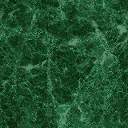 